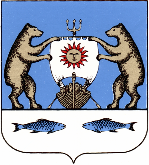 Российская Федерация                                                 Новгородская область Новгородский районАдминистрация Савинского сельского поселенияРАСПОРЯЖЕНИЕот 31.07.2019  № 124-ргд. СавиноНа основании Постановления Правительства Российской Федерации №1039 от 31.08.2018 «Об утверждении Правил обустройства мест (площадок) накопления твердых коммунальных отходов и ведения реестра»,  Решения Совета депутатов Савинского сельского поселения от 07.10.2017 №31 «Об утверждении правил благоустройства территории Савинского сельского поселения» Утвердить реестр площадок накопления ТКО на территории Савинского сельского поселения.Считать утратившим силу: распоряжение Администрации Савинского сельского поселения от 13.03.2019 № 39-рг « Об утверждении реестра площадок накопления ТКО на территории Савинского сельского поселения».Опубликовать распоряжение в периодическом печатном издании «Савинский вестник» и разместить на официальном сайте в сети «Интернет» по адресу: www.savinoadm.ru Глава сельского поселения                                                                В. СысоевУтверждено Распоряжением Администрации Савинского сельского поселения от 31.07.2019 № 124-ргРеестр площадок накопления ТКО на территории Савинского сельского поселения 2019 годОб утверждении  реестра площадок накопления ТКО на территории Савинского сельского поселения  № п/пНахождение площадки накопления ТКОНахождение площадки накопления ТКОТехническая характеристика площадки накопления ТКО Собственник площадки накопления ТКОИсточники образования ТКО, складируемых на площадке накопления ТКО№ п/пНаселенный пунктулицаТехническая характеристика площадки накопления ТКО Собственник площадки накопления ТКОИсточники образования ТКО, складируемых на площадке накопления ТКО1234561д. Новоселицы , на гражданском кладбищеГражданское кладбище-ограждение, покрытие бетонноеАдминистрация Савинского сельского поселения ОГРН 1155321000120Адрес: 173527,Новгородская область, Новгородский район, д. Савино, ул. Школьная, д. 32д. Волотово-на гражданском кладбищеГражданское кладбищеОграждение,покрытие-бетонное Администрация Савинского сельского поселения ОГРН 1155321000120Адрес: 173527,Новгородская область, Новгородский район, д. Савино, ул. Школьная, д. 33д. Сперанская Мыза, на гражданском кладбищеул. КультурнаяОграждение,Покрытие бетонное, Администрация Савинского сельского поселения ОГРН 1155321000120Адрес: 173527,Новгородская область, Новгородский район, д. Савино, ул. Школьная, д. 34СавиноУл. Центральная, у дома № 4 Ограждение,Покрытие бетонное, 5БожонкаУл. Новая у д. № 9Ограждение,Покрытие бетонное 6БожонкаУл. Новая у д. № 26Ограждение,Покрытие бетонное 7Шолоховоу д. № 2Ограждение,Покрытие бетонное 8Слуткау д. № 36Ограждение,Покрытие бетонное 9Слутка Гражданское кладбищеОграждение,покрытие бетонное Администрация Савинского сельского поселения ОГРН 1155321000120Адрес: 173527,Новгородская область, Новгородский район, д. Савино, ул. Школьная, д. 310ДубровкаГражданское кладбищеОграждение,покрытие бетонное Администрация Савинского сельского поселения ОГРН 1155321000120Адрес: 173527,Новгородская область, Новгородский район, д. Савино, ул. Школьная, д. 311МшагаГражданское кладбищеОграждение,покрытие бетонное Администрация Савинского сельского поселения ОГРН 1155321000120Адрес: 173527,Новгородская область, Новгородский район, д. Савино, ул. Школьная, д. 312Савиноул. Центральная у д. № 6 Ограждение,покрытие бетонное 13Савиноул. Центральная у д. № 7Ограждение,покрытие бетонное 14Новоселицыул. Центральная у д. 112Ограждение,покрытие бетонное 15НовоселицыУл. Армейская Ограждение,покрытие бетонное 16ВолховецУл. Пионерская у д. № 19Ограждение,покрытие бетонное 17ВолховецУл. Пионерская у д. № 17 к.1Ограждение,покрытие бетонное 18БожонкаУл. Новая у д. № 1Ограждение,покрытие бетонное 19ХутыньГражданское кладбищеОграждение,покрытие бетонное 